Rotary District 6220  
Global Grant Scholarship 2024-2025 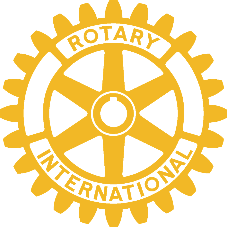 Timeline for Application Submission, Review and Selection
Note 1:  District 6220 will not, in any circumstance, review incomplete applications nor waive the requirement for an in-person or virtual interview.  Note 2:  District 6220 may adjust proposed dates for interviews to accommodate the Selection Committee members’ availability. If a date change is required, ample notice will be given to Finalists. Note 3:  The award of the Global Grant Scholarship is subject to Rotary International final approval. DATEPROCESS STEPNovember 1, 2023 "Pre-Qualification Application” available for applicants  January 31, 2024 Deadline to submit “Pre-Qualification Application” February 1-15, 2024 Application Review, Finalists Selected  February 15, 2024 Finalists notified to complete “Full Application” March 15, 2024 Deadline for Finalist submission of “Full Application” Full Application  Personal Letter of Introduction   Academic Transcript(s)       Two Reference Letters attesting to the candidate’s potentialConditional notice of acceptance from chosen international college/university  April 13, 2024 Scheduled interviews with Finalist(s)  April 13, 2024 Notification of Global Grant Scholarship Award 